INICIATIVA DE LIDERAZGO INCYDE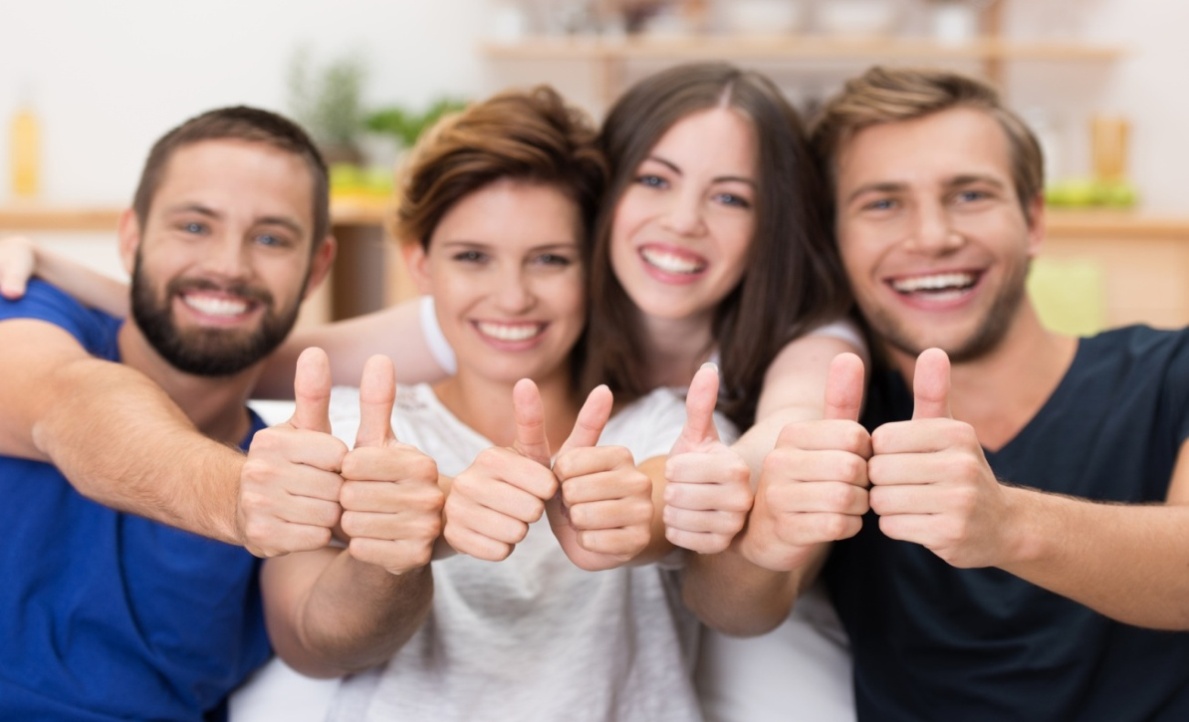 SOLICITUD A PRESENTAR POR LOS CANDIDATOSDOCUMENTO I: CURRICULUM VITAE	3DOCUMENTO II: CARTA DE INTERÉS PROFESIONAL	4DOCUMENTO III: ENSAYO	5DOCUMENTO IV: DECLARACIÓN DE AUSENCIA DE PROBLEMAS MIGRATORIOS CON LOS ESTADOS ÚNIDOS DE AMERICA	6ANEXO I: PASAPORTE	7ANEXO II: EXPEDIENTE ACADÉMICO OFICIAL	8ANEXO III: TITULACIÓN OFICIAL DE NIVEL DE INGLÉS	9ANEXO IV: CARTAS DE RECOMENDACIÓN	10DOCUMENTO I: CURRÍCULUM VITAEImportante incluir los conocimientos de informática y el nivel de idiomas, así como las prácticas laborales realizadas previamente y/o actividades de servicio a la comunidad. EducationConcentration:  Selected coursework:Experience          Additional InformationLanguages:Technical Skills:Interests:DOCUMENTO II: CARTA DE INTERÉS PROFESIONALRedactar un texto de unas 100 palabras acerca de las empresas/instituciones  de preferencia para realizar las prácticas, objetivos de carrera, habilidades que se pretende adquirir, y qué puede aportar a la institución donde va a realizar las prácticas profesionales. Por favor no especificar el nombre de ninguna organización concreta en este documento. DOCUMENTO III: ENSAYO DE INTERÉS PROFESIONALElaborar una redacción de unas 500 palabras que servirá como ejemplo de escritura. Este elemento de la solicitud ofrece al candidato la oportunidad de profundizar en un tema clave relacionado con su área de interés profesional y demostrar sus habilidades de redacción a la Fundación Incyde y a los directores de potenciales empresas para realizar las prácticas. DOCUMENTO IV: DECLARACIÓN DE AUSENCIA DE PROBLEMAS MIGRATORIOS CON LOS ESTADOS ÚNIDOS DE AMÉRICAYo.………………………………. con DNI/Pasaporte número ……………………………….y domicilio en …………………………………………declaro no tener actualmente problemas migratorios con los Estados Unidos de América y no haber solicitado con anterioridad un visado para entrar en Estados Unidos que haya sido rechazado.      En _________________ ,  _____de _________________de 2016.           							FirmadoANEXO I: FOTOCOPIA DEL PASAPORTECopia de las 2 primeras páginas del pasaporte en vigor. El pasaporte deberá tener una validez mínima hasta Junio de 2017. Sino el candidato tendrá que renovarlo antes  del 30 de mayo de 2016. ANEXO II: EXPEDIENTE ACADÉMICO OFICIALJunto con el expediente académico español, es necesario enviar la traducción del mismo al inglés.  No es necesario que sea una traducción jurada ni compulsada. Se recomienda que los candidatos recién licenciados que dispongan del Suplemento Europeo al Título (SET) lo adjunten con la solicitud. ANEXO III: TITULACIÓN OFICIAL DE NIVEL DE INGLÉSNivel mínimo B2 (equivalente al “Cambridge First Certificate”, Trinity Grades 7, 8 , 9 o más de 600 puntos en el TOEFL escrito). En el supuesto de no contar con una titulación oficial, el nivel de inglés se evaluará mediante una entrevista personal. ANEXO IV: CARTAS DE RECOMENDACIÓNIncluir 2 cartas de recomendación en inglés; Una de las cartas deberá proceder de un profesor de la universidad donde haya obtenido el grado/licenciatura o titulación equivalente. La segunda carta podrá ser de otro profesor de la universidad o  de un jefe directo de la empresa/institución donde el candidato haya realizado prácticas laborales o haya trabajado previamente.La carta deberá ocupar como máximo 2 folios y deberá hacer referencia al desarrollo académico y/o profesional del candidato, así como sus aptitudes y personalidad. Las cartas no podrán proceder de un familiar o amigo.Apellidos___________________________________________________Nombre___________________________________________________Fecha de nacimiento-- /--/19--		Edad:_____DomicilioCalle:________________________________________________CP:________________________________________________Población:__________________________________________Nacionalidad___________________________________________________Pasaporte___________________________________________________First Name Last Name         Address 1  Address 2  Email  Phone Name of Institution School/Faculty Name Official Name of Degree Earned (Master’s Degree)LocationMonth YearName of Previous Institution of Higher EducationOfficial Name of Degree Earned (Undergraduate Degree)LocationMonth YearName of EmployerJob TitleLocationMonth Year – Month YearName of EmployerJob TitleLocationMonth Year – Month YearName of EmployerJob TitleLocationMonth Year – Month Year